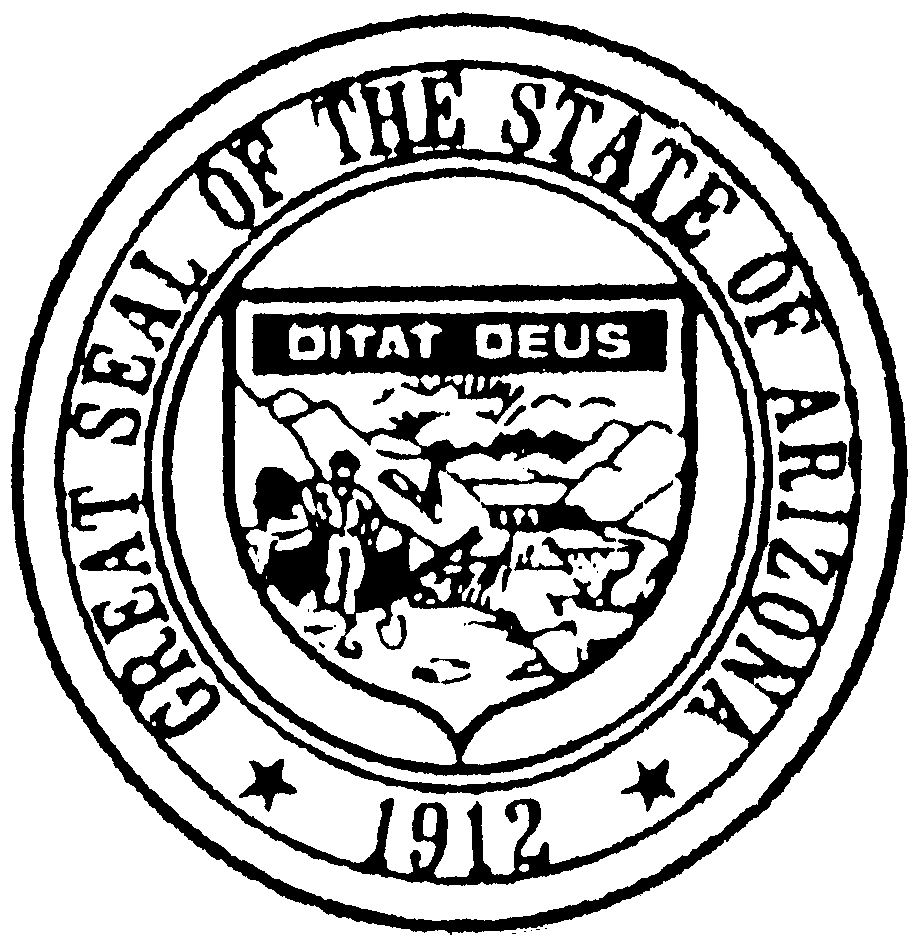 ARIZONA BOARD OF ATHLETIC TRAINING1740 West Adams Street, Suite 3407Phoenix, Arizona 85007(602) 589-6337www.at.az.govat.info@otboard.az.govREGULAR SESSION MEETING MINUTESMay 7, 2018Board Members Present via WebEx: 	Eric Freas, ATC – ChairBart Peterson, ATC – Vice-Chair 				Jennifer Fadeley – Public Member				Cheryl Ingram – Public MemberBoard Members Absent: 			Chuck Baughman, ATC – Athletic Trainer Member		Staff Present:					Karen Whiteford – Executive Director						Kelsey Belone – Administrative AssistantLegal Staff Present:				Sabrina Khan – Assistant Attorney GeneralCALL TO ORDER – 9:30 a.m.; Mr. Peterson called the meeting to order at 9:30 a.m. ROLL CALL The following Board members were present via WebEx: Eric Freas, Bart Peterson, Jennifer Fadeley, and Cheryl Ingram.DECLARATION OF CONFLICTS OF INTERESTThere were no reported conflicts of interest.DISCUSS, AMEND AND APPROVAL OF MINUTESRegular Session Meeting Minutes of April 2, 2018Ms. Ingram stated that one item on page 1 required correction.  Ms. Ingram moved the Board approve the minutes, as corrected.  Ms. Fadeley seconded the motion.  The motion passed by roll call vote 4-1.REVIEW FUTURE BOARD MEETING SCHEDULEThere were no conflicts reported.June 4, 2018 – WebExJuly 2, 2018 – In-PersonAugust 6, 2018 - WebExREVIEW, DISCUSSION, AND POSSIBLE ACTION - COMPLAINTS, HEARINGS, INVESTIGATIONS AND COMPLIANCEStatus of Compliance with Board Order/Approval of Board Ordered CERandall Cohen, AT #0274, complaint number 15-AT-0274 - Ms. Whiteford reported that there was no change to Mr. Cohen’s status.Thomas Pruitt, AT #1583, complaint number 17-AT-1583 - Ms. Whiteford stated that Mr. Pruitt had met all of the requirements of his consent agreement and his probation would automatically expire on March 17, 2019.  Mr. Freas asked Ms. Whiteford to remove Mr. Pruitt’s information from the report as there would be no changes before the probation ended.Renita Wheeler, AT #1683, complaint number 17-AT-1683 - Ms. Whiteford stated that there was no change to Ms. Wheeler’s status.CONSENT AGENDA:  REVIEW, CONSIDERATION, AND POSSIBLE ACTION ON APPLICATIONS FOR LICENSUREMr. Peterson moved the Board approve the applications on the consent agenda, as written.  Ms. Ingram seconded the motion.  The motion passed 4-1 by roll call vote.Initial Applications (5)Renewal Applications (37) Reinstatement ApplicationsNoneREVIEW, CONSIDERATION, AND POSSIBLE ACTION ON APPLICATIONS FOR LICENSUREInitial Applications – Board Review NoneRenewal Applications – Board Review NoneIncomplete Initial Applications: (Missing Documents)Incomplete Renewal Applications: (Missing Documents)Mr. Freas asked Board staff if there were any issues with the incomplete applications.  Board staff said there were no issues.REVIEW, DISCUSSION, AND POSSIBLE ACTION – BOARD BUSINESS AND REPORTSExecutive Director’s Report – Verbal Report and Discussion – No Action RequiredMs. Whiteford provided a verbal report. No Board action was taken.Financial Report Review Recent Board Staff Activities Administrative Project StatusPolicies and Procedures - Ms. Whiteford stated that she is updating policies and procedures to reflect changes from e-Licensing.Board Automation (eLicensing) - Ms. Whiteford informed the Board there would be a “soft” go-live on 5/2/18 or 5/3/18.2019 Sunset Review - Ms. Whiteford updated the Board on the status of the 2019 Sunset Review.Executive Order 2018-02 – Internal Review of Administrative Rules; Moratorium to Promote Job Creation and Customer-Service-Oriented Agencies - Ms. Whiteford stated she would attempt to have a summary prepared for the June Board meeting.The Standing of Licensees with BOC certification and Renewal With the Arizona Board of Athletic Training - Mr. Freas asked if Board staff is able to verify BOC certification online.  Ms. Whiteford said they could, as long as the BOC updates certification information immediately.  Mr. Freas asked Ms. Whiteford to ask the BOC if they update information immediately.2018 Legislative Session – Bills - Ms. Whiteford provided a brief summary of the following bills:HB 2403 – athletic trainers; regulation; repeal - failedHB 2062 – permits; licenses; denials; agency hearings - heldHB 2065 – public meetings; definition; penalties - signedHB 2088 – pupils; concussions; parental notification - harassment language addedHB 2089 – interscholastic activities; health dangers; information - vetoed (Reintroduced as HB 2657 and SB 1539)HB 2118 – public records; denial of access - heldHB 2197 – health professionals; workforce dataHB 2207 – public meetings; recordings; posting; definition - vetoed (Reintroduced as SB 1531)HB 2238 – administrative decisions; review; scope - signedHB 2252 – schools; concussions; health care provider - failedSB 1031 – health professionals; penalties; prohibition - heldSB 1073 – orthotics; prosthetic devices; valid prescription - signedSB 1184 – state compact; temporary professional licenses - heldSB 1273 – GRRC; review; licensing requirements - transmitted to Governor 5/2/18SB 1436 – prohibition; criminal history; occupational regulation - signedSB 1470 – sunrise process; health professionals; modifications - heldSCR 1037 – right to engage in occupationFUTURE AGENDA ITEMSMr. Freas requested that item 9)e) appear on the June 2018 agenda.CALL TO THE PUBLICLaurie White from the Arizona Athletic Trainers’ Association made a statement regarding HB 2252.Frankie Cruz from the Arizona Auditor General’s Office made a brief statement.ADJOURNMENTMr. Peterson moved the Board adjourn.  Ms. Fadeley seconded the motion.  The motion passed by roll call vote.  The meeting adjourned at 10:04 a.m. Respectfully Submitted,Karen WhitefordExecutive Director  Mr. FreasMr. PetersonMr. BaughmanMs. FadeleyMs. IngramYayxxxxNayAbsentxRecusedAbstainedMr. FreasMr. PetersonMr. BaughmanMs. FadeleyMs. IngramYayxxxxNayAbsentxRecusedAbstainedFirst NameLast NameCommentsHannahBreckAlexandraBryanMichaelFelicianoJohnGirton Jr.TheresaLauLicense #First NameLast NameStatusCurrent License Expiration Date1584MatthewBrewerReady4/2/20181590BrettBurtonReady4/30/20181261VicenteChaviraReady5/3/20181187AllisonConnollyReady5/1/20181278AnthonyCukierskiReady5/4/20181473JohnDuffReady4/3/20181014AshleyGarciaReady4/1/20180043TameeGressettReady4/1/20181003SaburoHagiharaReady4/1/20180459JeremyHasslerReady4/1/20180239JonathanHerznerReady4/1/20181377KristaHixsonReady6/1/20181004MonicaHuberReady4/1/20181368IlinizaImermanReady4/6/20180079JamesImhoffReady5/1/20180545AprilJesseeReady5/1/20180725EmilyJohnsonReady5/1/20181110JoshuaJohnsonReady5/1/20180338MatthewJohnsonReady5/1/20181165BruceJohnstonReady5/1/20181489TiffanyKobordoReady6/5/20180245JustinKokoskieReady6/1/20180263RonKordonowyReady6/1/20180546RyanLarsonReady6/1/20181378DerickLehmanReady6/1/20180015MarkLetendreReady6/1/20180035DavidLinakerReady6/1/20180859JesseLowmanReady6/1/20181604WesleyMossReady6/4/20181266NicholasPapaniaReady4/3/20181592MichaelPowellReady4/30/20180963VanessaRecioReady5/1/20181480JessicaSalterReady5/1/20181284YusukeTakahashiReady5/11/20181612AaronWalkerReady6/4/20180799ElizabethWhitleyReady5/1/20181593CharleneWichmanReady4/30/2018First NameLast NameNotice of Deficiency SentApplication ExpiresDeficiencyErinAlkema4/26/20188/24/2018Written Verification of Licensure of Utah and Citizenship/Alien Status Form.BrittaneeBartles4/25/20188/23/2018Needs 1 Completed Professional Recommendation and Written Verification of NE License. - Board Review - YES #8KeelaBoone2/1/20186/1/2018Needs Set of Fingerprints, Fingerprint Fee, & Initial Application Fee.DavidGrubbs4/9/20188/7/2018Needs CPR Card, 2 Completed Professional Recommendations, Official Verification of PT of AZ, PT of OH, AT of OH License.DavidHines4/9/20188/7/2018Needs Citizenship/Alien Status Form & Supporting Document, & Official Verification of PT License of Tenn.MischaJemionek2/1/20186/1/2018Needs Official Verification of New Jersey.VeronicaRivas4/20/20188/18/2018Needs BOC Verification, Verification of AT Ohio & Verification of PT/AT of West Virginia, & Initial Application Fees.YuichiTakizawa4/25/20188/23/2018Needs Citizenship/Alien Status Form & Supporting Document.License #First NameLast NameStatusLicense Expire DateDeficiency Letter SentApp ExpiresComments0723BelindaDonahoeClosed2/1/20183/2/20186/30/2018Needs Reinstatement Fee, Letter for Reinstatement for Board Review, and Current BOC.0770AndreaHarveyClosed4/1/20184/11/20188/9/2018Needs Reinstatement Fee - Board ReviewMr. FreasMr. PetersonMr. BaughmanMs. FadeleyMs. IngramYayxxxxNayAbsentxRecusedAbstained